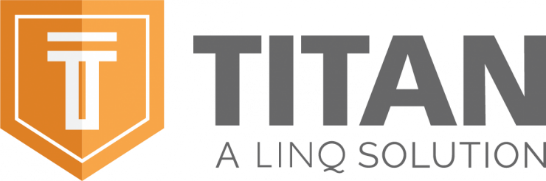 MONDAYTUESDAYWEDNESDAYTHURSDAYFRIDAYAssorted Sandwiches & SaladsYogurt ParfaitLunch is paid this year - $3.50 per lunch, free for those free and reduced mealsBREAKFAST IS FREE FOR ALL!! One meal per student, second breakfast is $2.00Every Day Offerings:Assorted Fresh FruitRainbow Veggie TrayCanned FruitTwice Per Week:100% Fruit Juice1Cheese PizzaBuffalo Chicken PizzaGarden with RanchAssorted Sandwiches & SaladsYogurt Parfait4WG Mac & CheeseWG BreadstickItalian Green Beans5Sweet & Sour ChickenBrown RiceOriental Vegetable Blend6New!!!Penne Rosa (penne in a creamy tomato sauce)Steamed BroccoliCheese filled Breadstick7Chicken NuggetsTater TotsSeasoned CornKetchup8Personal Cheese PizzaCucumber & Tomato SaladAssorted Sandwiches & SaladsYogurt Parfait11Mozzarella SticksMarinara SauceGarden Salad with Ranch12Chicken SmackersMashed PotatoesSteamed CornWG Honey Biscuit13Grilled CheeseCrinkle Cut FriesCorn and Tomato SaladKetchup14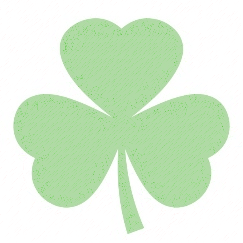 Shamrock NuggetsSmile FriesShamrock PretzelGreen Grapes15Cheese PizzaPepperoni PizzaGarden with Ranch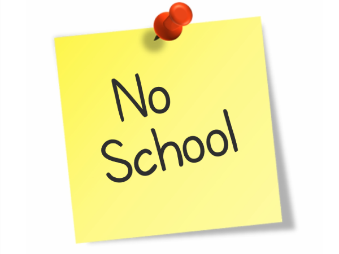 Assorted Sandwiches & SaladsYogurt Parfait18CheeseburgerPotato WedgesSteamed BroccoliKetchupPlant Powered Option: Veggie Burger!19Pizza CrunchersOven Roasted ZucchiniLF Cheese Stick20Grandma’s Pasta and MeatballsWG Garlic KnotParmesan Roasted Cauliflower21French Toast SticksOven Roasted PotatoesChicken Sausage PattiesMaple Syrup22Wild Mike BitesMarinara SauceCaesar SaladAssorted Sandwiches & SaladsYogurt Parfait25Crispy Chicken Ranch WrapPotato WedgesOrange Cinnamon CarrotsKetchup26New!!! Mini Pizza BagelsCurly FriesSteamed Broccoli27Homemade Pasta and Meat SauceWG BreadstickCheesy Squash28Meatball GrinderSweet Potato FriesRoasted Ranch Broccoli29